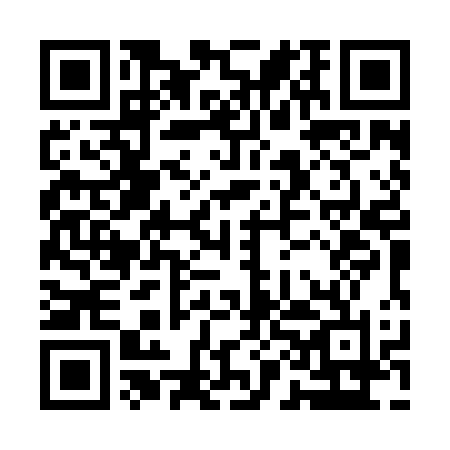 Prayer times for Bartletts Mills, New Brunswick, CanadaWed 1 May 2024 - Fri 31 May 2024High Latitude Method: Angle Based RulePrayer Calculation Method: Islamic Society of North AmericaAsar Calculation Method: HanafiPrayer times provided by https://www.salahtimes.comDateDayFajrSunriseDhuhrAsrMaghribIsha1Wed4:426:171:266:268:3510:112Thu4:406:151:256:278:3710:123Fri4:386:141:256:288:3810:144Sat4:366:121:256:288:3910:165Sun4:346:111:256:298:4010:186Mon4:326:091:256:308:4110:197Tue4:306:081:256:318:4310:218Wed4:286:071:256:318:4410:239Thu4:266:051:256:328:4510:2510Fri4:246:041:256:338:4610:2711Sat4:226:031:256:338:4710:2812Sun4:216:021:256:348:4910:3013Mon4:196:001:256:358:5010:3214Tue4:175:591:256:358:5110:3415Wed4:155:581:256:368:5210:3516Thu4:145:571:256:378:5310:3717Fri4:125:561:256:388:5410:3918Sat4:105:551:256:388:5610:4119Sun4:095:541:256:398:5710:4220Mon4:075:531:256:398:5810:4421Tue4:065:521:256:408:5910:4622Wed4:045:511:256:419:0010:4723Thu4:035:501:256:419:0110:4924Fri4:015:491:256:429:0210:5025Sat4:005:491:266:439:0310:5226Sun3:595:481:266:439:0410:5427Mon3:575:471:266:449:0510:5528Tue3:565:461:266:449:0610:5729Wed3:555:461:266:459:0710:5830Thu3:545:451:266:459:0810:5931Fri3:525:451:266:469:0811:01